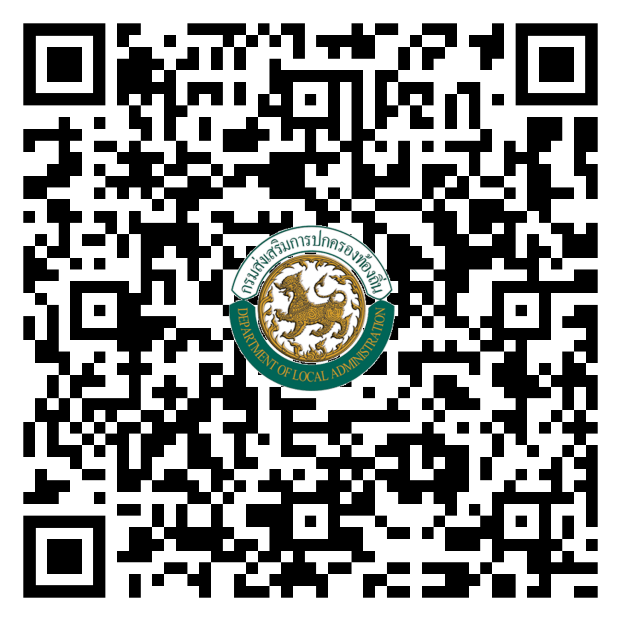 	๑. สแกนคิวอาร์โค้ด เพื่อดาวน์โหลดไฟล์ฐานข้อมูลสถานะการขยายเวลาดำเนินการเกี่ยวกับภาษีที่ดินและสิ่งปลูกสร้างแต่ละจังหวัด (ข้อมูล ณ วันที่ 20 ตุลาคม 2563)	๒. เปิดไฟล์โดยใช้โปรแกรม Excel	๓. ตรวจสอบข้อมูลของแต่ละองค์กรปกครองส่วนท้องถิ่นในจังหวัดให้ถูกต้องครบถ้วน หากข้อมูล
ไม่สอดคล้องกับข้อเท็จจริง หรือต้องการแก้ไขข้อมูลสามารถทำได้ผ่านการกรอกแบบสอบถามใหม่อีกครั้ง 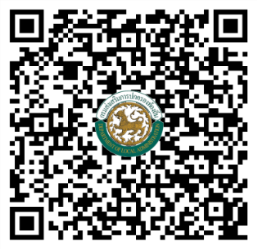 ๑. สแกนคิวอาร์โค้ด เพื่อตอบแบบสำรวจการขยายเวลาดำเนินการเกี่ยวกับภาษีที่ดินและสิ่งปลูกสร้าง	๒. เปิดไฟล์โดยใช้โปรแกรม Excel3. หากมีข้อขัดข้อง หรือสงสัยประการใด สอบถามเพิ่มเติมได้ที่	นางสาวลดาวัลย์ อรุณราษฎร์  นักวิเคราะห์นโยบายและแผนปฏิบัติการ	กลุ่มงานนโยบายการคลังและพัฒนารายได้สำนักบริหารการคลังท้องถิ่นโทรศัพท์ ๐-๒๒๔๑-๙๐๐๐ ต่อ ๑๔๓๒ หรือ 09-8276-3218โทรสาร  0-2241-8898